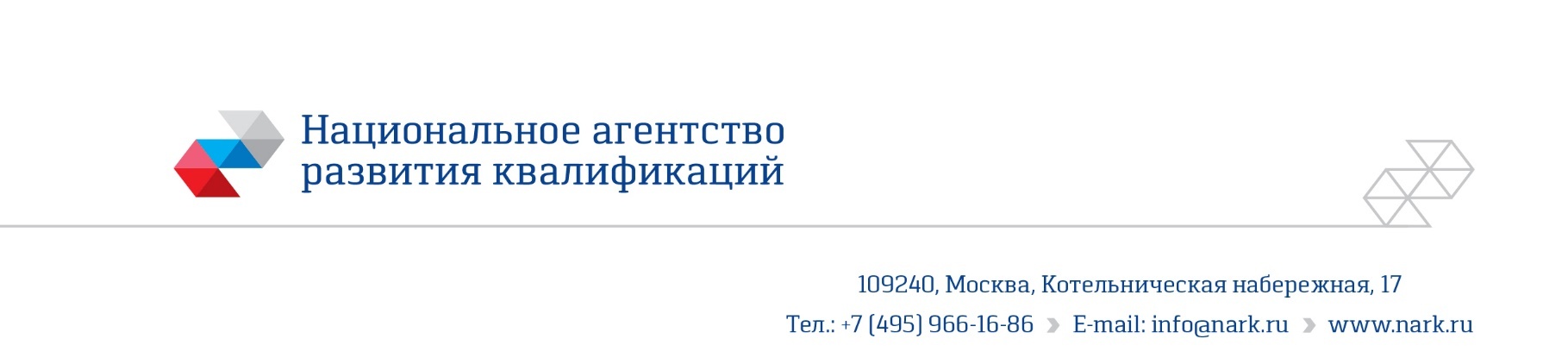 ОЦЕНОЧНОЕ СРЕДСТВОдля оценки квалификации«ОПЕРАТОР МАШИНЫ НЕПРЕРЫВНОГО ЛИТЬЯ ЗАГОТОВОК» 4 УРОВЕНЬ КВАЛИФИКАЦИИ2021 годСостав оценочного средства1. Наименование квалификации и уровень квалификации	32. Номер квалификации	33. Профессиональный стандарт или квалификационные требования, установленные федеральными законами и иными нормативными правовыми актами Российской Федерации (далее - требования к квалификации)	34. Вид профессиональной деятельности	35. Спецификация заданий для теоретического этапа профессионального экзамена	36. Спецификация заданий для практического этапа профессионального экзамена	57. Материально-техническое обеспечение оценочных мероприятий	78. Кадровое обеспечение оценочных мероприятий	89. Требования безопасности к проведению оценочных мероприятий	810. Задания для теоретического этапа профессионального экзамена	911. Критерии оценки (ключи к заданиям), правила обработки результатов теоретического этапа профессионального экзамена и принятия решения о допуске (отказе в допуске) к практическому этапу профессионального экзамена:	2712. Задания для практического этапа профессионального экзамена:	2913. Правила обработки результатов профессионального экзамена и принятия решения о соответствии квалификации соискателя требованиям к квалификации	4514. Перечень нормативных  правовых  и иных документов, использованных при подготовке комплекта оценочных средств (при наличии)	451. Наименование квалификации и уровень квалификации Оператор машины непрерывного литья заготовок (4 уровень квалификации)2. Номер квалификации     27.01300.013. Профессиональный стандарт или квалификационные требования, установленные федеральными законами и иными нормативными правовыми актами Российской Федерации (далее - требования к квалификации) Профессиональный стандарт «Оператор машины непрерывного литья заготовок», утвержден Приказом Министерства труда и социальной защиты Российской Федерации №1020н от 11.12.2014, зарегистрирован в Минюсте России 23 января 2015 года, №35674, регистрационный номер 300.4. Вид профессиональной деятельности 27.013 Управление машиной непрерывной разливки стали5. Спецификация заданий для теоретического этапа профессионального экзаменаОбщая информация по структуре заданий для теоретического этапа профессионального экзамена:количество заданий с выбором ответа: 120;количество заданий с открытым ответом: 0;количество заданий на установление соответствия: 0;количество заданий на установление последовательности: 0;время выполнения заданий для теоретического этапа экзамена: 60 мин.6. Спецификация заданий для практического этапа профессионального экзамена7. Материально-техническое обеспечение оценочных мероприятийа) материально-технические ресурсы для обеспечения теоретического этапа профессионального экзамена: учебная аудитория, оснащенная персональными компьютерами с установленным программным обеспечением для прохождения тестирования и рабочими местами (парты, стулья);методические материалы в бумажном или электронном вариантах.б) материально-технические ресурсы для обеспечения практического этапа профессионального экзамена:сортовая МНЛЗ/ блюмовая УНРС/ слябовая УНРС или виртуальный тренажер,технологические регламенты (технологические карты и инструкции по подготовке, проверке технического состояния оборудования, систем и механизмов машины непрерывного литья заготовок/УНРС) в соответствии с выполняемым заданием.8. Кадровое обеспечение оценочных мероприятий Высшее техническое образование или среднее профессиональное образование по специальностям металлургического производства или профессиональное обучение по программам металлургического профиляОпыт работы не менее 5 лет в должности руководителя или специалиста и (или) и (или) не менее 7 лет выполнения работ по виду профессиональной деятельности, содержащему оцениваемую квалификацию, но не ниже уровня оцениваемой квалификации.Подтверждение прохождение обучения, обеспечивающим освоение: а) знаний:  НПА в области независимой оценки квалификации и особенности их применения при проведении профессионального экзамена; нормативные правовые акты, регулирующие вид профессиональной деятельности и проверяемую квалификацию; методы оценки квалификации, определенные утвержденным Советом оценочным средством (оценочными средствами); требования и порядок проведения теоретической и практической части профессионального экзамена и документирования результатов оценки;порядок работы с персональными данными и информацией ограниченного использования (доступа); б) умений: применять оценочные средства; анализировать полученную при проведении профессионального экзамена информацию, проводить экспертизу документов и материалов; проводить осмотр и экспертизу объектов, используемых при проведении профессионального экзамена; проводить наблюдение за ходом профессионального экзамена; принимать экспертные решения по оценке квалификации на основе критериев оценки, содержащихся в оценочных средствах; формулировать, обосновывать и документировать результаты профессионального экзамена; использовать информационно-коммуникационные технологии и программно-технические средства, необходимые для подготовки и оформления экспертной документации.Подтверждение квалификации эксперта со стороны Совета по профессиональным квалификациям (при наличии) - не менее 2-х человек.Отсутствие ситуации конфликта интереса в отношении конкретных соискателей.9. Требования безопасности к проведению оценочных мероприятий При необходимости, проведение инструктажа по охране труда перед проведением оценочных мероприятий.10. Задания для теоретического этапа профессионального экзамена Какой тип машины непрерывного литья заготовок не существует?РадиальныйГоризонтальныйКриволинейныйВертикальный с загибом   Радиальный с загибом       Укажите назначение сталеразливочного ковша: Транспортировка сталиРазливка стали в кристаллизаторДоводка металла по температуре и химическому составуПрием, транспортировка, обработка и разливка сталиОхлаждение сталиУкажите назначение кристаллизатора: Вторичное охлаждение слиткаВыпрямление слиткаФормирование сечения слиткаПервичное охлаждение и формирование сечения слиткаОбжатие слитка и формирование профиля4. Укажите назначение ЗВО:	заведение затравкиочистка затравкисмыв окалиныпорезка заготовки на мерные длинывторичное охлаждение слитка5. Чем определяется металлургическая длина МНЛЗ?	сечением слиткакачеством поверхности слиткаколичеством зон вторичного охлажденияскоростью разливкиотсутствием жидкой фазы в слитке6. Укажите назначение затравки:	обеспечение мерной длины заготовки Формирование сечения слиткаобеспечение предотвращения прорыва на ручьесоздание дна в кристаллизаторе для формирования головной части слитка и запуска ручья МНЛЗвытягивание слитка из кристаллизатора7. Как повышение скорости разливки повлияет на металлургическую длину слитка?	Металлургическая длина слитка увеличитсяМеталлургическая длина слитка останется неизменнойМеталлургическая длина слитка изменится в зависимости от температуры металлаМеталлургическая длина слитка уменьшитсяМеталлургическая длина слитка изменится в зависимости от марки стали8. Как повышение температуры разливки повлияет на металлургическую длину слитка?	Металлургическая длина слитка уменьшитсяМеталлургическая длина слитка останется неизменнойМеталлургическая длина слитка изменится в зависимости от скорости разливкиМеталлургическая длина слитка увеличится Металлургическая длина слитка изменится в зависимости от марки стали9. Производительность МНЛЗ зависит от:	температуры металла, количества ЗВО, длины гильзы кристаллизатораколичества промежуточных ковшейколичества сталеразливочных ковшей и количество ДСПколичества ручьев, сечения слитка, скорости разливкидлины холодильника, емкости промежуточного ковша, металлургической длины МНЛЗ 10. Укажите назначение механизма качания:	исключить дефекты на заготовкестабилизировать уровень металла в кристаллизатореравномерно выдавать заготовку из радиальной части МНЛЗобеспечить складчатость на заготовкепроизводить возвратно поступательные движения, для исключения прилипания корочки слитка к гильзе кристаллизатора11. Какова толщина корочки слитка при выходе из криталлизатора?	5-25 мм50-75 мм75-100 мм100-125 мм125-150 мм12. Что происходит со слитком после выхода из зоны вторичного охлаждения и переходе в тянуще-правильную машину?	слиток охлаждаетсяслиток деформируетсяслиток укорачиваетсятемпература слитка не меняетсявторичный разогрев слитка13. Дефект заготовки "ромбичность"- это	искажение граней с прогибом граней заготовкиискажение граней с выпуклостью граней заготовкиувеличение сечения слиткаТрапециедальность - искажение профиля заготовки (разность диагоналей)Искривление заготовки в вертикальном или горизонтальном направлении14. Выберите из перечисленного причину возникновения дефекта "ромбичность"	низкий уровень металла в кристаллизатореповышенное количество смазки или шлако-образующей смесиизнос роликов тянуще-правильной машиныотклонение в настройке агрегата порезки заготовкиизнос гильзы кристаллизатора15.  Недорез заготовки - это	короткая заготовкаголовная часть заготовки при запуске ручьячасть заготовки с вырезанным "поясом"донная часть заготовкиНе завершенный по какой-либо причине мерный рез НЛЗ16. Косина реза- этоОтклонение от перпендикулярности реза, свыше максимально допустимой величиныторец заготовки после порезки ручным резакомОтклонение от конусности реза, свыше допустимой величиныОтклонение от параллельности реза, свыше максимально допустимой величиныОтклонение от соосности реза, свыше максимально допустимой величины17. Какой дефект является поверхностным?	усадочная раковинапоперечная трещинаподкорковый пузырьосевая трещинацентральная пористость 18. Выберите из перечисленного фактор способствующий получению продольной (угловой) трещины в непрерывно литой заготовке:недостаточное количество смазки или шлако-образующей смесиповышенная скорость порезки заготовки нестабильный уровень металла в кристаллизаторевысокое давление на обжимных роликах тянуще-правильной машинынарушение режимов вторичного охлаждения слитка19. Какова ромбичность заготовки, если диагональ а - 205 мм, диагональ в - 212 мм?	5 мм7 мм12 мм15 мм17 мм20. Замена кристаллизатора производится:	для улучшения вторичного охлаждениядля улучшения качества заготовкидля увеличения скорости разливкиДля проведения ревизии элементов кристаллизаторадля улучшения первичного охлаждения21. Технологическая ось ручья - этоРадиус МНЛЗРасстояние от кристаллизатора до зоны разгиба ручьяРасстояние отрасстояние между ручьмиЦентр ручья от базовой части кристаллизатора по которой перемещается заготовка 22. Каким инструментом проверяется радиус МНЛЗ?	рулетканивелирструнаштангенциркульшаблон23. Какие операции входят в переподготовку МНЛЗ?	замена: промежуточного ковша, кристаллизатора, форсунок, сталеразливочного ковша, технологической бригады.Замена эркера на ДСП, замена пробок на с/к, горячий ремонт стальковша, футеровка промежуточного ковшаУборка технологических отходов, замена ЗВО, ремонт футеровки промежуточного ковша замена промежуточного ковша, кристаллизаторов (при необходимости), проверка ЗВО, подготовка ручьев к запускуизменение марки стали, формата разливки и мерной длины24. Укажите действия оператора МНЛЗ в случае отказа в работе оборудования автоматической порезки НЛЗ:	закрыть ручейпродолжить разливкувыяснить причину отказа в работе оборудованиязапустить резервный ручейпроизвести аварийную порезку слитка газокислородным резаком25. Укажите причину повышения давления воды в ЗВО, при постоянном расходе водыотсутствие форсункисбой в работе насосаснижение скорости разливкиутечка воды через подводснижение пропускной способности (засорённость) форсунок26. Укажите причину понижения давления воды в ЗВО, при постоянном расходе воды	негерметичность оборудования ЗВОне корректная работа клапанасбой в работе насосаснижение скорости разливкиснижение пропускной способности (засорённость) форсунок27. Какие действия необходимо выполнить для контроля макроструктуры слитка?	отобрать пробу металла из промежуточного ковшаотобрать пробу из ДСПпроизвести "светеление" поверхности слиткаотобрать темплет от заготовкиотобрать пробу металла из сталеразливочного ковша28. Какой метод используется для контроля наличия подкоркового пузыря (ПП) в заготовке?шлифовка поверхности слиткаотбор проб из ДСПотбор проб металла из промежуточного ковшапроведение "светления" газокислородным резакомвизуальный контроль29. Какой инструмент использует оператор МНЛЗ, для проведения аварийной порезки заготовки:ножовка по металлукислородное копьегазокислородный резакдисковая пилагильотинные ножницы30. Какие действия должен предпринять оператор МНЛЗ, в случае выявления утечки воды между кристаллизатором и посадочным местом при замене кристаллизатора?	незамедлительно сообщить мастерупроизвести замену уплотнений и повторить монтаж кристаллизатораподтянуть гайки крепления кристаллизатора с помощью удлинителя (труба)снизить расход воды на охлаждение кристаллизатораснизить давление воды на кристаллизатор31. Укажите назначение поддерживающих роликов под кристаллизатором:	центрирование слитка в оси ручья, для равномерного первичного охлажденияравномерное вторичное охлаждениеформирование сечения слитка равномерное поддержание температуры слиткадеформация слитка32. Какое оборудование выполняет функцию по формированию корочки слитка НЛЗ?КристаллизаторСистема первичного водяного охлажденияСистема вторичного охлажденияТянуще-правильная машинапромежуточный ковш33. Выберите верный способ устранения ромбичности НЛЗ:Понижение скорости разливки, замена гильзы кристаллизатора, выставка роликов ЗВОповышение скорости разливки, повышение температуры металлаувеличение давления обжатия слитка в ТПМпонижение расхода воды на первичное и вторичное охлаждение слиткаувеличение амплитуды качания34. Причиной возникновения осевой ликвации является:недостаточная или неравномерная подача жидкой смазкиувеличение частоты качания слитка в кристаллизатореизнос донной части гильзы кристаллизатораразливка стали со значительным перегревом над температурой ликвидусзначительные колебания скорости разливки35. Какой дефект НЛЗ возможно устранить абразивной обработкой поверхности заготовки?ПоясПродольная трещинаРиска, глубиной до 1 ммподкорковый пузырьпоперечная трещина36. Из какого материала изготавливается гильза/стенки кристаллизатора?	Алюминийцинкмедьхромкобальт37. Какие работы не относятся к категории огневых?	Резка металла ручной ножовкойЭлектросварочные работыРезка металла механизированным инструментомСветление заготовки газовым резакомБензинорезательные работы38. К первичным средствам пожаротушения относится:Переносные и передвижные огнетушители, пожарные краны и средства обеспечения их использования, пожарный инвентарь, покрывала для изоляции очага возгоранияТолько пожарный инвентарь, а также покрывала для изоляции очага возгоранияТолько переносные огнетушителиЕмкость с водойТолько пожарные краны и средства обеспечения их использования39. Какие из перечисленных огнетушителей могут использоваться для тушения всех классов пожара?	Порошковые ВодныеВоздушно-эмульсионныеУглекислотныеВоздушно-пенные40. Чем из перечисленного не комплектуются пожарные щиты независимо от типа пожарного щита и класса пожара?	Каской, рукавицами Огнетушителем, ящиком с пескомКомплектом для резки электропроводов: ножницами, диэлектрическими ботами и коврикомПокрывалом для изоляции очага возгоранияОгнетушителем, покрывалом для изоляции очага возгорания41. Какой единый номер вызова экстренных оперативных служб используется для приема сообщений о пожарах и чрезвычайных ситуациях?	11291123442. В каком документе отражены обязанности и действия работников при пожаре, в том числе при вызове пожарной охраны, аварийной остановке технологического оборудования, отключении вентиляции и электрооборудования?	В инструкции о мерах пожарной безопасностиВ правилах противопожарного режимаВ декларации пожарной безопасностиВ производственно-технической инструкцииВ техническом регламенте о требованиях пожарной безопасности43. Укажите допустимую длину рукавов для газовой резки	Не более 5 мНе более 10 мНе более 20 мНе более 25 мНе более 30 м44. В каких случаях проводится внеплановый инструктаж по охране труда на работах с повышенной опасностью? 	 При перерывах в работе более чем 30 календарных днейЕжеквартальноЕжегодноЕжесменноПри перерывах в работе более чем 60 календарных дней45. Укажите правильный порядок действий при зажигании газового резака:	Сначала приоткрыть вентиль кислорода, затем вентиль горючего газаСначала приоткрыть вентиль горючего газа, затем вентиль кислородаОдновременно открыть вентиль кислорода и вентиль газаОткрыть вентиль кислородаОткрыть вентиль газа46. На каком расстоянии допускается производить газопламенные работы от газопроводов горючих газов, газоразборных постов?	 1 м3 м5 м10 м15 м47. Чем должно быть обеспечено место проведения огневых работ в обязательном порядке?	Огнетушителями или другими первичными средствами пожаротушения Пожарными извещателямиАварийной системой оповещенияИнструкцией о мерах пожарной безопасностиАвтоматической системой пожаротушения48. Какое оборудование обеспечивает перемещение промковша из резервной позиции (позиция разогрева) в рабочую (над кристаллизатором)? Передаточная тележка промковша Подъемно-поворотный стендПромежуточный рольгангКантующий холодильникТянуще-правильная машина49. Выберите причину появления дефекта НЛЗ "Выпуклость"	Скорость разливки, превышающая допустимуюНизкая скорость разливкиПопадание окалины в направляющие роликиШлаковые включенияНизкая температура металла50. Выберите причину появления дефекта НЛЗ "Ромбичность"	нарушение вторичного охлаждения слиткаПопадание окалины в направляющие роликиШлаковые включенияНизкая скорость разливкиНизкая температура металла51. Грат на слитке -  этоШлакометаллический наплыв при порезке слитка на машине газовой резкиШлаковые включения на поверхности заготовкиПодкорковые пузыриВолнистый рез при порезке НЛЗКосой рез при порезке НЛЗ52. Выберите причину появления дефекта НЛЗ "Риска"	Накопление окалины на поверхности направляющего роликаШлаковые включенияНизкая температура металлаНизкая скорость разливкиНеравномерное вторичное охлаждение53. В каком случае производят замену кристаллизатора?	При появлении течи воды через уплотнениеПри поломке стопор- моноблокаПри нарушении систем вторичного охлажденияПри получении риски на НЛЗПри получении дефекта кривизна НЛЗ54. Выберите параметры первичной системы охлаждения, контролируемые оператором МНЛЗРасход и температуру воды Температура металлаЧастота качания кристаллизатораСкорость вытягивания НЛЗПараметры ЭМП55. Выберите параметры вторичной системы охлаждения, контролируемые оператором МНЛЗВходное давление воды и расход на ЗВОСкорость вытягивания НЛЗТемпературу металла в соответствии с данной маркой сталиРасход и температуру воды, подаваемой на кристаллизаторРасход воды на охлаждение оборудования56. Выберите верное определение температуры ликвидуса стали	Температура выше которой находится только жидкое состояниеТемпература, при которой вещество частично переходит в жидкое состояниеТемпература, при которой вещество переходит в полностью твердое состояниеТемпература, при которой легкоплавкие элементы вещества находятся полностью в жидком состоянииТемпература, при которой тугоплавкие элементы вещества находятся полностью в твердом состоянии57. Выберите верное определение температуры солидуса стали	Температура ниже которой вещество переходит в полностью твердое состояниеТемпература, при которой вещество переходит в полностью жидкое состояниеТемпература, при которой вещество частично переходит в жидкое состояниеТемпература, при которой тугоплавкие элементы вещества находятся полностью в твердом состоянииТемпература, при которой легкоплавкие элементы вещества находятся полностью в жидком состоянии58. Выберите верное определение ликвации	Неоднородность сплава по химическому составу структуре и шлаковым включениям, возникающая при его кристаллизацииНеоднородность поверхности НЛЗОднородность химического состава сплавов, возникающая при их кристаллизацииПористость НЛЗПолучение продольной трещины в результате высокой температуры металла59. Выберите причину появления дефекта НЛЗ "Кривизна"	Неравномерное вторичное охлаждениеПопадание окалины в направляющие роликиШлаковые включенияВысокое содержание серы в сталиИзнос гильзы кристаллизатора60. Выберите определение сортовой заготовки	Стальная заготовка квадратного, прямоугольного или круглого сечения с максимальным размером меньшей стороны не более 200 ммСтальная заготовка квадратного или прямоугольного сечения с минимальным размером меньшей стороны не менее 200 мм и соотношением сторон не более 1:2.Стальная заготовка прямоугольного сечения с соотношением сторон не менее 1:2.Стальная заготовка круглого сечения с максимальным диаметром не более 200 ммСтальная заготовка квадратного или прямоугольного сечения с минимальным размером меньшей стороны не менее 400 мм и соотношением сторон не менее 1:3.61. Выберите определение блюма	Стальная заготовка квадратного или прямоугольного сечения с минимальным размером меньшей стороны не менее 200 мм и соотношением сторон не более 1:2.Стальная заготовка квадратного, прямоугольного или круглого сечения с максимальным размером меньшей стороны не более 200 ммСтальная заготовка прямоугольного сечения с соотношением сторон не менее 1:2.Стальная заготовка круглого сечения с максимальным диаметром не более 200 ммСтальная заготовка квадратного или прямоугольного сечения с минимальным размером меньшей стороны не менее 400 мм и соотношением сторон не более 1:2.62. Выберите определение сляба	Стальная заготовка прямоугольного сечения с соотношением сторон не менее 1:2.Стальная заготовка квадратного или прямоугольного сечения с минимальным размером меньшей стороны не менее 200 мм и соотношением сторон не более 1:2.Стальная заготовка квадратного, прямоугольного или круглого сечения с максимальным размером меньшей стороны не более 200 ммСтальная заготовка круглого сечения с максимальным диаметром не более 200 ммСтальная заготовка прямоугольного сечения с соотношением сторон не более 1:1,5.63. Режимом работы какого узла МНЛЗ является "Мягкое обжатие"	Тянуще-правильная машина/ тянущая клетьМашина газовой резкиКристаллизаторМеханизм качания кристаллизатораОтводящий рольганг64. Какой вид охлаждения слитка в ЗВО является наиболее эффективным?	ВодовоздушныйВоздушныйВодянойБез внешнего воздействияВсе виды охлаждения одинаково эффективны65. Укажите основное назначение поддерживающей системы установки непрерывной разливки стали	Охлаждение слиткаФормирование размеров сечения слитка (толщины, ширины)Направление слитка вдоль технологической оси (вытягивание)Прокатка слитка (уменьшение толщины)Транспортировка слябов на следующий технологический передел66. Какими основными критериями определяется качество НЛЗ?	Химическим составом стали, количеством внутренних и наружных дефектов, соблюдением геометрииХимическим составом стали, количеством внутренних и наружных дефектов, твердостью поверхностиКоличеством внутренних и наружных дефектов, соблюдением массыХимическим составом стали, содержанием неметаллических включений, твердостью поверхностиХимическим составом стали, количеством внутренних и наружных дефектов, складчатостью поверхности67. Какой химический элемент ограничивает максимальную величину рабочей скорости разливки?	NMnPAlS68. При увеличении скорости разливки, степень развития дефектов макроструктуры слябов/сортовой заготовки	УвеличиваетсяСнижаетсяДо скорости 1,0 м/мин. - увеличивается, свыше 1,0 м/мин. - снижаетсяДо скорости 1,0 м/мин. - снижается, свыше 1,0 м/мин. - увеличиваетсяИзменяется в зависимости от температуры металла69. Окончание серии разливок на одном из ручьев установки непрерывной разливки стали необходимо производить на мерной длине слитка с целью:	увеличения времени разливки снижения величины обрези сокращения времени выдачи «концов» слитковобеспечения бесперебойной работы машины газовой резки установки непрерывной разливки стали исключения ухудшения качества последних слябов в серии70. Какой параметр плавки используют для выбора режима вторичного охлаждения стали?Скорость разливкиТемпература стали в промковшеХимический состав разливаемой сталиРежим первичного охлаждения Время следующей плавки71. Избыточная концентрация какого элемента приводит к хладноломкости (синеломкости) стали?ОSCrHР72. Какие меры предпринимают для установления причин образования осевых трещин (расслоя) на НЛЗ?	Проверка настройки и состояния поддерживающей системы УНРСПроверка качества футеровки и режима сушки промежуточных ковшейПроверка состояния механизма качания кристаллизатора и настройки рабочих стенок кристаллизатораПроверка состояния машины газовой резки слитка на УНРС  Проверка скорости вращения приемного рольганга73. На какой параметр НЕ оказывает влияние, увеличение скорости разливки стали на УНРС?Качество поверхности НЛЗХимический состав сталиКачество макроструктуры НЛЗПроизводительность УНРСПродолжительность разливки плавки74. Какими особенностями качества обладают НЛЗ, отлитые первыми в серии промежуточного ковша?	Меньшая пораженность трещинами поверхности НЛЗМеньшая загрязненность неметаллическими включениямиБольшая степень развития осевой ликвацииБольшие отклонения геометрических размеров НЛЗБольшая загрязненность неметаллическими включениями75. Какую операцию необходимо провести перед тем, как снять кристаллизатор с ручья?Перекрыть подачу воды и сбросить давление в замкнутом контуре первичного охлаждения кристаллизатораПроизвести замер теплового зазораПроверить центровку затравки относительно кристаллизатораЗапустить насосы первичного охлажденияРазобрать электрическую схему на тянущий агрегат76. К чему может привести отсутствие подачи ШОС (шлакообразующей смеси/смазки) в кристаллизатор?	к увеличению «паукообразных» трещинк уменьшению «паукообразных» трещинк обрыву слитка из-за подвисанияк осевой ликвациик дефекту "перпендикулярные трещины"77. В каких случаях производят замену кристаллизатора?	Обнаружение дефектов поверхности стенок гильзы/пластин, зазоров в стыках, выше нормативных значений Отсутствие зазоров в стыках При увеличении металлургической длины слиткаснижение дельты температуры охлаждающей водыСнижение количества замен подстаканников78. Выберите неверное действие, при возникновении «хлопка» во время зажигания газового резакаПроверить качество крепления гайки наконечникапроверить давление кислородапроверить целостность рукавовНемедленно вывести резак из работы, сообщить руководителюперекрыть вентиль газа на газораспределительном посту79. Укажите правильный порядок гашения ручного газового резака	Перекрыть вентиль кислорода и далее перекрыть вентиль горючего газа Перекрыть вентиль горючего газа и далее перекрыть вентиль кислородаПерекрыть вентиль горючего газаПерекрыть вентиль кислородаПерекрыть вентиль горючего газа на ГРП и перекрыть вентиль кислорода на резаке80. Выберите случаи при которых возможно продолжить разливку на ручье	 (выберите ВСЕ подходящие варианты ответов):Прорыв корочки слитка под кристаллизаторомРазница температуры воды на входе и выходе из кристаллизатора 6°СРасход воды на охлаждение кристаллизатора ниже регламентированного «Непрорез» заготовки на МГРОтрыв затравки от заготовки 81. Укажите случаи, при которых необходимо закончить разливку на ручье	(выберите ВСЕ подходящие варианты ответов):Прорыв корочки слитка под кристаллизаторомРазница температуры воды на входе и выходе из кристаллизатора 6°СРасход воды на охлаждение кристаллизатора ниже регламентированного «Непрорез» заготовки на МГРОтрыв затравки от заготовки в ЗВО82. Укажите параметры, влияющие на прирост азота в металле при разливке на МНЛЗ.	Большой расход аргонаБольшое количество шлака в промковшеНеудовлетворительная защита струи металла от вторичного окисления Непрерывная подача аргона в промежуточный ковшУвеличение скорости разливки83. При каком перепаде температуры воды на входе и выходе из кристаллизаторов, необходимо прекратить разливку.5°СМенее 10°СБолее 12°С 5°К3-4°С 84. Какой дефект может возникнуть при снижении уровня металла в промковшешлаковые включенияпояс пузырьпродольная трещинапоперечная трещина85. Укажите основное отличие между сортовой и слябовой МНЛЗ:  	Время разливкиНазначение и форма заготовкиКоличество ручьевРасположение технологической осиТехнология полного затвердевания слитка86. Укажите определение чугуна:  	   сплав железа с углеродом, содержание которого не превышает 1%;сплав железа с углеродом, содержание которого превышает 2%;сплав железа с углеродом, содержание углерода в котором составляет не менее 2,14%сплав железа с углеродом, содержание которого превышает 7%;сплав железа с углеродом, содержание которого превышает 10%;87. Укажите определение стали:  	  сплав железа с углеродом, содержание которого не превышает 1%;сплав железа с углеродом, содержание углерода в котором не превышает 2,14%;сплав железа с углеродом, содержание которого превышает 2,14%;сплав железа с углеродом, содержание которого превышает 4,12%;сплав железа с углеродом, содержание которого превышает 5%;88. Производство стали, основанное на использовании электрической энергии для плавления металла: мартеновское производствоконвертерное производствоэлектросталеплавильное производстводоменное производствовысокотехнологичное производство89. Укажите примеси в стали, которые являются вредными?   	марганец  серакремний  хром  никель90. За счет какого элемента достигается повышение коррозионной стойкости в сталях при легировании?  	ХромФторБорСераСвинец91. Процесс «раскисления стали» - это :	насыщение металла кислородомудаление из металла неметаллических включенийудаление из металла, растворенного в нем кислородапридание металлу определенных свойствпридание однородности металлу по температуре  92. Процесса «окисление стали» - это:	    насыщение металла кислородом.удаление из металла неметаллических включенийудаление из металла, растворенного в ней кислородапридание металлу определенных свойствпридание однородности металлу по температуре  93. Укажите все типы стали по степени раскисления	Спокойная, полуспокойная, кипящаяСпокойная, полуспокойнаяСпокойная, кипящаяРаскисленная, слабораскисленнаяРаскисленная, не раскисленная  94. Кристаллизация вещества - это процесс	  перехода из твердого состояния в жидкое;перехода из жидкого состояния в твердое;перехода из жидкого состояния в газообразное;перехода из твердого состояния в газообразное;расплавления вещества.95. Каким сигнальным цветом обозначаются запрещающие знаки?	ЖелтыйЗеленыйСинийКрасныйЧерный96. Какой сигнальный цвет применяется для предупреждения о возможной опасности?КрасныйСинийЗеленыйЖелтыйБелый97. Какой документ регламентирует производственную деятельность, обязанности, права и ответственность оператора МНЛЗ?	Руководство по качествуПолитика в области качестваСтандарт предприятияПроизводственно - техническая инструкция/Должностная инструкцияИнструкция по охране труда98. Конструкция кристаллизатора НЕ влияет на:	геометрию непрерывнолитых заготовокстабильность процесса разливкинизкую коррозионную стойкость стойкость медных стенок, обеспечивающую рентабельную работу установкинеобходимую скорость вытягивания слитка99. При появлении поперечных трещин в районе углов необходимо проверить (выберите ВСЕ подходящие варианты ответов): 	соответствие расходов воды на внутреннее охлаждение оборудования заданным состояние механизма качания кристаллизаторарасположение и работоспособность форсунок в ЗВО соответствие расходов воды ЗВО заданнымсостояние кристаллизатора100. Какую операцию НЕ выполняют в рамках процесса подготовки кристаллизатора после окончания серии разливок?Очистку его от металла и шлака, промывку водой рабочей полостиЗачистку дефектов рабочих поверхностей медных стенок и проверку зазора в стыке широких и узких стенокОпрессовку кристаллизатора водой при рабочем расходе водыОсмотр рабочей поверхности кристаллизатораНанесение износостойкого покрытия на рабочие стенки101. Какие действия необходимо предпринять при обнаружении течи воды в рабочую полость кристаллизатора в процессе подготовки УНРС к серии разливок плавок?	Устранить течь на месте подручными средствамиУменьшить расход воды для охлаждения кристаллизатораНичего не делать, т.к. течь воды в рабочую полость допускаетсяВызвать ремонтный персонал технических служб для устранения течиЗаменить кристаллизатор на исправный 102. Для чего на "головку" затравки в кристаллизаторе укладывают "холодильники" (металлическая сечка, металлическая стружка, пружины и т.п.):	Для исключения протекания жидкой стали в щель между "головкой" затравки и стенками кристаллизатораДля ускорения кристаллизации первой порции металла в кристаллизатореДля организации оптимальных потоков стали в момент наполнения кристаллизатораДля теплоизоляции "головки" затравкиДля увеличения выхода годной стали103. Как называется дефект поверхности слитка, изображенный на рисунке?	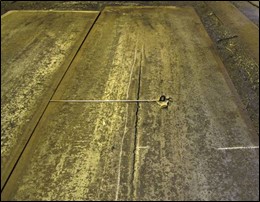 Поперечная трещинаПродольная трещинаПленаИзломНадав104. Как называется дефект поверхности слитка, изображенный на рисунке?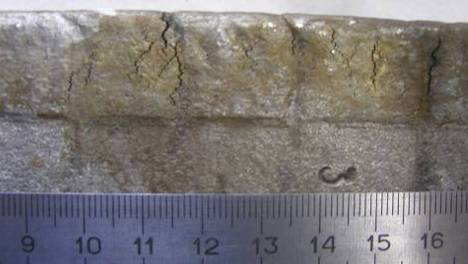 ЦарапинаОтпечатокНаплывИзломПоперечная трещина105. Какой газ подаётся на резаки машины газовой резки?	    Конвертерный газ.Инертный газ. Сжатый воздух. Природный газДоменный газ.106. В какой цвет окрашены трубопроводы с кислородом?	       Белый.Красный.Голубой. Синий.Коричневый.107. Что могут обозначать повышенные токовые нагрузки на электродвигателе привода ролика?	     Слиток не касается ролика.Сбой в работе систем автоматического отслеживания работоспособности оборудованияВыведен шпиндель из зацепления с роликом (двигатель вращается в холостую). Заклинен ролик.Ролик несоответствующего диаметра108. В каком случае необходимо полностью сливать воду из кристаллизатора?	      Если предусматривается длительное хранение кристаллизатора в зимний период.При демонтаже кристаллизатора с УНРС во время смены сечения.Перед транспортировкой кристаллизатораПеред разборкой кристаллизатора в ремонтном цехе.Перед очисткой кристаллизатора109. Как подразделяются стали по назначению?	Качественные, высококачественныеспокойные, полуспокойные, кипящиеКонструкционные, инструментальные, специальные стали.Низкоуглеродистые, среднеуглеродистые, высокоуглеродистыеЛегированные, низколегированные, высоколегированные110. Какая из примесей стали оказывает основное влияние на ее свойства, придавая при низком содержании пластичность, а при высоком твердость и хрупкость?	Углерод.Марганец.Сера.КальцийМедь 111. Какое действие должен выполнить оператор МНЛЗ после разборки электрической схемы по наряд-допуску?	Сообщить непосредственному руководителю.Путем пробного включения оборудования убедиться, что схемы разобраны.Вызвать на пост управления дежурного электрика.Сделать запись в агрегатном журнале. Отключить световую сигнализацию на разбираемое оборудование112. Для чего отбирается Темплет?	Для оценки пораженности слитка поверхностными дефектамиДля оценки макроструктуры слитка Для оценки работоспособности шлакообразующей смеси/технологической смазкиДля определения заклиненных роликов в МНЛЗДля определения перекоса роликовых секций113. При проверке исправности работы ЗВО, оператор МНЛЗ контролирует (выберите ВСЕ подходящие варианты ответов):	Засоренность форсунокРаскрытие факела форсунокНаличие утечек водыСостояние металлоконструкций камеры ЗВОКонусность114. Как часто должна осуществляться проверка состояния оборудования МНЛЗ?	После каждой плавки.После каждой серии плавок.После нескольких серий плавок.1 раз в месяцв период между планово-предупредительными работами115. Какую температуру плавления имеет чистое железо	911⁰С.1539⁰С.1147⁰С.1370⁰С500⁰С116. Укажите свойства аргона	легче воздуха, отравляющий газ, без цвета;тяжелее воздуха, отравляющий газ, без цвета;тяжелее воздуха, удушающий газ, бесцветный, не поддерживает горение.тяжелее воздуха, удушающий газ, имеет запах, поддерживает горение.тяжелее воздуха, отравляющий газ, имеет зеленоватый цвет117. На образование каких дефектов влияет повышенное содержание серы и фосфора в металле:	на образование поверхностных трещин;на образование внутренних трещин;на образование поверхностных и внутренних трещин.на образование ликвациина образование газовых пузырей118. Укажите элемент, который является причиной появления пузерей в слитке раскисленной стали:	водородмагнийсерафосфоруглерод119. Прочностью называется способность материала:	сопротивляться действию сил, не изменяя формы и не разрушаясь;выдерживать без разрушения резко изменяющиеся нагрузки;восстанавливать первоначальную форму после прекращения действия сил. противостоять проникновению в него другого, более твердого теларазрушаться при ударных нагрузках120. Твердость – это свойство материала:	разрушаться при ударных нагрузках;изменять свою форму под воздействием сил и сохранять новую форму после прекращения действия сил;противостоять проникновению в него другого, более твердого тела.сопротивляться действию сил, не изменяя формы и не разрушаясь;выдерживать без разрушения резко изменяющиеся нагрузки;11. Критерии оценки (ключи к заданиям), правила обработки результатов теоретического этапа профессионального экзамена и принятия решения о допуске (отказе в допуске) к практическому этапу профессионального экзамена:Вариант соискателя формируется из случайно подбираемых заданий в соответствии со спецификацией. Вариант соискателя содержит 40 заданий. Баллы, полученные за выполненное задание, суммируются. Максимальное количество баллов – 40. Решение о допуске к практическому этапу экзамена принимается при условии достижения набранной суммы баллов от 28 и более.12. Задания для практического этапа профессионального экзамена:а) задание на выполнение трудовых функций, трудовых действий в реальных или модельных условиях:Трудовая функция В/01.4 Подготовка к ведению процесса разливки стали на машине непрерывного литья заготовок Трудовые действия:Получение и передача информации от сдающего и принимающего смену оператора поста управления машины непрерывного литья заготовок о сменном задании, режимах разливки плавки, состоянии оборудования узлов и агрегатов машины непрерывного литья заготовок, отклонениях от установленного режима эксплуатации машины и неисправностях оборудования, принятых мерах по их устранению.Проверка исправности ограждений, систем аспирации, средств связи, сигнализации блокировок, аварийного инструмента, противопожарного оборудования, средств индивидуальной защиты.Проверка состояния и работоспособности обслуживаемого оборудования, технологического инструмента, приспособлений.Подготовка затравок к очередной разливке, заведение в кристаллизатор машины непрерывного литья заготовок и ее подготовка к разливке, очистка и замена затравок (при необходимости).Необходимые умения:Определять исправность средств связи, производственной сигнализации, блокировок, аварийного инструмента, противопожарного оборудования, средств индивидуальной защиты.Визуально и с использованием средств АСУТП и КИПиА определять отклонения параметров текущего состояния оборудования и устройств от установленных значений.Заводить в кристаллизатор машины непрерывного литья затравки, подготавливать к очередной разливке, производить очистку и замену затравок (при необходимости).Определять состояние систем контроля и управления, оборудования, узлов и агрегатов машины непрерывного литья заготовок, охлаждения кристаллизатора, вторичного охлаждения, электрогидравлических систем, производить необходимые корректировки настроек и/или режимовПрактическое задание 1: Предъявите наличие СИЗ и спецодежды, поясните их назначение.Место проведения: в условиях реального производства или виртуальный тренажерМаксимальное время выполнения задания: 10 минКритерии оценки практического задания:Практическое задание 2. Выполнить приемку смены.Место проведения: в условиях реального производства или виртуальный тренажерМаксимальное время выполнения задания: 30 минВариант № 1. Выполните приемку смены на рабочей площадке и ПУ сортовой МНЛЗ.Критерии оценки практического задания:Вариант № 2: Выполните приемку смены на ГПУ слябовой МНЛЗ.Вариант № 3: Выполните приемку смены на рабочей площадке и ПУ МГР слябовой МНЛЗПрактическое задание 3. Выполнить подготовку затравки.Место проведения: в условиях реального производства или с использованием виртуального тренажераМаксимальное время выполнения задания: 30 минВариант №1. Выполнить подготовку ручья к запуску на сортовой МНЛЗ.Вариант №2. Выполните проверку затравки на слябовых УНРС Вариант №3. Выполните подготовку затравки на слябовых МНЛЗ (затравка с надувными элементами)Вариант №4. Выполнить подготовку затравки на блюмовой МНЛЗ.Трудовая функция В/02.4 Управление механизмами машины непрерывного литья заготовок, системами вторичного охлаждения                                Трудовые действия:Пуск машины, запуск механизмов вытягивания и качания кристаллизатора после его заполнения металлом до необходимого уровня.Контроль технологических параметров МНЛЗ.Контроль времени поступления следующей плавки.Необходимые умения:Визуально и/или с использованием средств АСУТП и КИПиА определять отклонения параметров процесса разливки стали от установленных, состояния оборудования и устройств от установленных значений и принимать корректирующие решенияВырабатывать решения по корректировке режимов на основе анализа совокупности контролируемых показателей: токовых значений и температурного поля в полостях охлаждения систем электромагнитного перемешивания металла, изменения расхода, давления и температурного поля в рабочих стенках, полостях кристаллизатора, значений перепада температур воды, формы кривой цикла механизма качания, уровня металла в кристаллизаторах, положения шибера (стопора) промежуточного ковша.Рассчитывать время окончания разливки текущей плавки в зависимости от марки стали и температуры металла в промежуточном ковше.Практическое задание 4. Перечислите технологические параметры МНЛЗ во время ведения технологического процесса непрерывного литья.Место проведения: в условиях реального производства или с использованием виртуального тренажераМаксимальное время выполнения задания: 20 минВариант № 1. Перечислите технологические параметры сортовой МНЛЗ, которые контролирует оператор МНЛЗ в рамках ведения технологического процесса и поясните порядок действий в случае отклонения параметров (с использованием визуализации ПО Оператора МНЛЗ).Вариант № 2. Перечислите технологические параметры слябовой УНРС, которые контролирует оператор МНЛЗ в рамках ведения технологического процесса и поясните порядок действий в случае отклонения параметров (с использованием визуализации ПО Оператора МНЛЗ).Практическое задание 5. Выполнить анализ трендов МНЛЗ.Место проведения: в условиях реального производства или с использованием виртуального тренажераМаксимальное время выполнения задания: 20 минВариант № 1. Проанализировать тренды сортовой МНЛЗ на ПУ.На экзамене предлагается 3 тренда с отклонениями от технологического процесса (см Приложение 1,2,3):
Примеры: - пусковой прорыв, 
- повышение уровня металла в кристаллизаторе в следствии перелива, 
- обрыв слитка НЛЗ с «чулком» в кристаллизаторе Вариант №2. Проанализировать тренд «Работа перестройки кристаллизатора» слябовой УНРС на ПУ. Вариант №3. Проанализировать тренд «Работа вторичного охлаждения» слябовой УНРС на ПУ. Вариант №4. Проанализировать тренд «Первичное охлаждение» слябовой УНРС на ПУПрактическое задание 6. Выполнить расчет времени поступления следующей плавки.Место проведения: в условиях реального производства или с использованием виртуального тренажераМаксимальное время выполнения задания: 10 минВариант № 1 Выполните расчет времени поступления следующей плавки для сортовой МНЛЗ, при следующих условиях:Вес текущей плавки - X т.Разливка на X - ручьях;Средняя скорость разливки - X м/мин;Разливка формат 100Х100/125х125/150х150 мм (на выбор эксперта)За 10 мин. следующая плавка должна быть установлена на ППС (стенд);Вопрос: Когда необходимо установить следующую плавку на стенд, если сейчас 15:30?Вариант №2. Выполните расчет времени поступления следующей плавки для слябовой УНРС при следующих условиях:Вес текущей плавки - X т.Разливка на 2х - ручьях;Средняя скорость разливки - X м/мин;Сечение слитка X/X мм, вес 1 метра слитка каждого ручья-X тонны (на выбор эксперта)Вопрос: Когда необходимо установить следующую плавку на стенд, если сейчас 15:30?Вариант № 3 Выполните расчет времени поступления следующей плавки для блюмовой МНЛЗ, при следующих условиях:Вес текущей плавки - X т.Разливка на X - ручьях;Средняя скорость разливки - X м/мин;Производительность 1 ручья МНЛЗ – Х м/минЗа 10 мин. следующая плавка должна быть установлена на ППС (стенд);Вопрос: Когда необходимо установить следующую плавку на стенд, если сейчас 15:30?Трудовая функция В/03.4 Управление механизмами газовой резки заготовок на мерные длины, удаления грата и маркировки заготовокТрудовые действия:Ведение технического процесса газовой резки непрерывного слитка на мерные длины, с помощью механизмов захвата и подъема кабин газорезок, перемещения резаков и наладки мерных длин заготовок, механизмов управления подхватами заготовок и рычагов подхватов, зажимных устройств газорезок в режиме подачи затравок, аварийными улавливателямиПорезка непрерывно литой заготовки ручным резаком, в случае отказа в работе машины /механизмов резки.Контроль правильности длины отрезания технологической обрези.Контроль наличия грата на заготовках и информирование механических служб при превышении заданной толщины слоя грата.Контроль геометрии граней заготовки и возможных поверхностных дефектов.Необходимые умения:Управлять механизмами газовой резки непрерывного слитка на мерные длины, с помощью механизмов захвата и подъема кабин газорезок, перемещения резаков и наладки мерных длин заготовок, механизмов управления подхватами заготовок и рычагов подхватов, зажимных устройств газорезок в режиме подачи затравок, аварийными улавливателями.Пользоваться газокислородными резаками заготовок (ручными резаками).Выявлять поверхностные дефекты заготовки.При поломке машины газовой резки осуществлять порезку при помощи ручного газового резака.Пользоваться программным обеспечением оператора машины непрерывного литья заготовокПрактическое задание 7. Выполните порезку заготовки/сляба Место проведения: в условиях реального производства или с использованием виртуального тренажераМаксимальное время выполнения задания: 10 минВариант № 1. Выполните порезку заготовки ручным резаком при рабочем ручье сортовой/блюмовой МНЛЗ  Вариант №2. Выполните порезку холодной НЛЗ на складе готовой продукции на сортовой МНЛЗ.Вариант №3. Выполнить порезку сляба в ручном режиме на слябовой УНРС. Практическое задание 8. Выполнить контроль качества слиткаМесто проведения: в условиях реального производства или с использованием виртуального тренажераМаксимальное время выполнения задания: 10 минВариант №1. Выполнить замеры длины головной и хвостовой обрези НЛЗ (на образцах) (сортовые МНЛЗ)Вариант №2. Выполнить проверку качества НЛЗ на адъюстаже (сортовые МНЛЗ)Вариант №3. Выполнить визуальный контроль поверхности слитка (слябовые УНРС)/заготовки на блюмовых МНЛЗПравила обработки результатов практической части экзаменаДля сдачи экзамена необходимо выполнить 8 практических заданий. Максимально возможное количество баллов – 92.Для подтверждения квалификации соискателю (работнику) необходимо набрать не менее 75 баллов по сумме практических заданий.В случае выполнения менее чем 50 % критериев практического задания – баллы по данному заданию обнуляются.13. Правила обработки результатов профессионального экзамена и принятия решения о соответствии квалификации соискателя требованиям к квалификацииПоложительное решение о соответствии квалификации соискателя требованиям к квалификации принимается при наборе баллов: - за теоретический этап - от 28 баллов. Максимально возможное количество баллов – 40.- за практический этап – от 75 баллов. Максимально возможное количество баллов – 91.14. Перечень нормативных правовых  и иных документов, использованных при подготовке комплекта оценочных средств (при наличии)Профессиональный стандарт «Оператор машины непрерывного литья заготовок», утвержден Приказом Министерства труда и социальной защиты Российской Федерации №1020н от 11.12.2014, зарегистрирован в Минюсте России 23 января 2015 года, №35674, регистрационный номер 300Приказ Ростехнадзора от 09.12.2020 N 512 ФНП в области промышленной безопасности от 09.12.2020 N 512 Об утверждении Федеральных норм и правил в области промышленной безопасности "Правила безопасности процессов получения или применения металлов"Знания, умения в соответствии с требованиями к квалификации, на соответствие которым проводится оценка квалификацииКритерии оценки квалификацииТип и № задания123Устройство, назначение, принцип действия и правила эксплуатации обслуживаемого основного и вспомогательного оборудования, механизмов, узлов машины непрерывного литья заготовок, систем контроля, управления, связи и сигнализации основных пультов управления, обеспечения машины и резки энергоносителямиСоответствие ответа на задание эталону правильного ответаС выбором ответа: 1, 2, 3, 4, 5, 6, 10, 48, 65, 85Технологические инструкции подготовки и ведения непрерывной разливке стали (технологический регламент), карты производственно-технических операцийСоответствие ответа на задание эталону правильного ответаС выбором ответа: 7, 8, 9, 63, 64, 75, 83, 113, 114Правила и порядок действий, нормативы времени при замене кристаллизаторов, нулевого сегмента и поддерживающих секций зоны вторичных охлажденийСоответствие ответа на задание эталону правильного ответаС выбором ответа: 20, 77Правила и порядок проведения контрольных замеров конусности, выставки по оси, зазоров между плитами, оценки и восстановления состояния рабочей поверхности кристаллизаторов, настройки в соответствии с заданными значениямиСоответствие ответа на задание эталону правильного ответаС выбором ответа: 21, 22Правила и порядок действий, нормативы времени при проведении горячих и холодных ремонтов машины непрерывного литья заготовокСоответствие ответа на задание эталону правильного ответаС выбором ответа: 23, 53, 100, 101, 108Состав контролируемых, регулируемых оператором показателей (параметров) процесса и режимов оборудования, их взаимосвязь, оптимальные значения, влияние на качество заготовки и способы управления (корректировки)Соответствие ответа на задание эталону правильного ответаС выбором ответа: 54, 55, 80Технологический процесс разливки и кристаллизации непрерывного слитка, факторы, определяющие ход процесса и качество цельнолитой заготовкиСоответствие ответа на задание эталону правильного ответаС выбором ответа: 11, 12, 30, 31, 35, 36, 56, 57, 58, 60, 61, 62, 66, 67, 68, 69, 70, 71, 72, 73, 74, 82, 86, 87, 88, 89, 90, 91,92, 93, 94, 98, 99, 102, 109, 115Типовые причины аварийных ситуаций (инцидентов) на участках разливки и резки машины непрерывного литья заготовок, методы их предупреждения и устраненияСоответствие ответа на задание эталону правильного ответаС выбором ответа: 24, 25, 26, 76Типовые причины возникновения брака реза и неисправностей в работе обслуживаемого оборудования, способы устранения и предупрежденияСоответствие ответа на задание эталону правильного ответаС выбором ответа: 15, 16, 51Типовые причины возникновения сбоев и неисправностей в работе обслуживаемого оборудования, аварийных ситуаций, способы их предупреждения и устраненияСоответствие ответа на задание эталону правильного ответаС выбором ответа: 29, 81, 107Требования к качеству цельнолитой заготовки (контролируемые качественные характеристики): мерная длина, разность диагоналей, качество поверхности слитка, качество торцовСоответствие ответа на задание эталону правильного ответаС выбором ответа: 13, 14, 17, 18, 19, 27, 28, 32, 33, 34, 49, 50, 52, 59, 84, 103, 104, 110, 117, 118, 119, 120Требования охраны труда, промышленной, экологической и пожарной безопасностиСоответствие ответа на задание эталону правильного ответаС выбором ответа: 37, 38, 39, 40, 41, 42, 43, 44, 45, 46, 47, 78, 79, 95, 96, 97, 105, 106, 111, 116Порядок отбора и маркировки темплетов (проб) и заготовок для проведения аттестационных испытаний готового металлаСоответствие ответа на задание эталону правильного ответаС выбором ответа: 112Трудовые функции, трудовые действия, умения в соответствии с требованиями к квалификации, на соответствие которым проводится оценка квалификацииКритерии оценки квалификацииТип и № задания123Трудовая функция В/01.4Подготовка к ведению процесса разливки стали на машине непрерывного литья заготовок Трудовые действия:Получение и передача информации от сдающего и принимающего смену оператора поста управления машины непрерывного литья заготовок о сменном задании, режимах разливки плавки, состоянии оборудования узлов и агрегатов машины непрерывного литья заготовок, отклонениях от установленного режима эксплуатации машины и неисправностях оборудования, принятых мерах по их устранению.Проверка исправности ограждений, систем аспирации, средств связи, сигнализации блокировок, аварийного инструмента, противопожарного оборудования, средств индивидуальной защиты.Проверка состояния и работоспособности обслуживаемого оборудования, технологического инструмента, приспособлений.Подготовка затравок к очередной разливке, заведение в кристаллизатор машины непрерывного литья заготовок и ее подготовка к разливке, очистка и замена затравок (при необходимости).Необходимые умения:Определять исправность средств связи, производственной сигнализации, блокировок, аварийного инструмента, противопожарного оборудования, средств индивидуальной защиты.Визуально и с использованием средств АСУТП и КИПиА определять отклонения параметров текущего состояния оборудования и устройств от установленных значений.Заводить в кристаллизатор машины непрерывного литья затравки, подготавливать к очередной разливке, производить очистку и замену затравок (при необходимости).Определять состояние систем контроля и управления, оборудования, узлов и агрегатов машины непрерывного литья заготовок, охлаждения кристаллизатора, вторичного охлаждения, электрогидравлических систем, производить необходимые корректировки настроек и/или режимовВыполнение задания оценивается в соответствии с таблицей «Критерии оценки практического задания»Задание на выполнение трудовых функций, трудовых действий в реальных или модельных условияхПрактическое задание 1Практическое задание 2 (вариант №1, № 2, №3)Практическое задание 3(вариант №1, № 2, № 3)Трудовая функция В/02.4Управление механизмами машины непрерывного литья заготовок, системами вторичного охлаждения                                Трудовые действия:Пуск машины, запуск механизмов вытягивания и качания кристаллизатора после его заполнения металлом до необходимого уровня.Контроль технологических параметров МНЛЗ.Контроль времени поступления следующей плавки.Необходимые умения:Визуально и/или с использованием средств АСУТП и КИПиА определять отклонения параметров процесса разливки стали от установленных, состояния оборудования и устройств от установленных значений и принимать корректирующие решения Вырабатывать решения по корректировке режимов на основе анализа совокупности контролируемых показателей: токовых значений и температурного поля в полостях охлаждения систем электромагнитного перемешивания металла, изменения расхода, давления и температурного поля в рабочих стенках, полостях кристаллизатора, значений перепада температур воды, формы кривой цикла механизма качания, уровня металла в кристаллизаторах, положения шибера (стопора) промежуточного ковша.Рассчитывать время окончания разливки текущей плавки в зависимости от марки стали и температуры металла в промежуточном ковше.Выполнение задания оценивается в соответствии с таблицей «Критерии оценки практического задания»Задание на выполнение трудовых функций, трудовых действий в реальных или модельных условияхПрактическое задание 4 (вариант №1, №2), Практическое задание 5 (вариант №1, №2),Практическое задание 6 (вариант №1, №2)Трудовая функция В/03.4Управление механизмами газовой резки заготовок на мерные длины, удаления грата и маркировки заготовокТрудовые действия:Ведение технического процесса газовой резки непрерывного слитка на мерные длины, с помощью механизмов захвата и подъема кабин газорезок, перемещения резаков и наладки мерных длин заготовок, механизмов управления подхватами заготовок и рычагов подхватов, зажимных устройств газорезок в режиме подачи затравок, аварийными улавливателямиПорезка непрерывно литой заготовки ручным резаком, в случае отказа в работе машины /механизмов резки.Контроль правильности длины отрезания технологической обрези.Контроль наличия грата на заготовках и информирование механических служб при превышении заданной толщины слоя грата.Контроль геометрии граней заготовки и возможных поверхностных дефектов.Необходимые умения:Управлять механизмами газовой резки непрерывного слитка на мерные длины, с помощью механизмов захвата и подъема кабин газорезок, перемещения резаков и наладки мерных длин заготовок, механизмов управления подхватами заготовок и рычагов подхватов, зажимных устройств газорезок в режиме подачи затравок, аварийными улавливателями.Пользоваться газокислородными резаками заготовок (ручными резаками).Выявлять поверхностные дефекты заготовки.При поломке машины газовой резки осуществлять порезку при помощи ручного газового резака.Пользоваться программным обеспечением оператора машины непрерывного литья заготовокВыполнение задания оценивается в соответствии с таблицей «Критерии оценки практического задания»Задание на выполнение трудовых функций, трудовых действий в реальных или модельных условияхПрактическое задание 7 (вариант №1, №2, №3), Практическое задание 8 (вариант №1, №2, №3) №заданияПравильные варианты ответа, модельные ответы и (или) критерии оценкиВес или баллы, начисляемые за правильно выполненное заданиед1 за каждый правильный ответг1 за каждый правильный ответг1 за каждый правильный ответд1 за каждый правильный ответд1 за каждый правильный ответг1 за каждый правильный ответа1 за каждый правильный ответг1 за каждый правильный ответг1 за каждый правильный ответд1 за каждый правильный ответа1 за каждый правильный ответд1 за каждый правильный ответг1 за каждый правильный ответд1 за каждый правильный ответд1 за каждый правильный ответа1 за каждый правильный ответб1 за каждый правильный ответд1 за каждый правильный ответб1 за каждый правильный ответг1 за каждый правильный ответд1 за каждый правильный ответд1 за каждый правильный ответг1 за каждый правильный ответд1 за каждый правильный ответд1 за каждый правильный ответа1 за каждый правильный ответг1 за каждый правильный ответг1 за каждый правильный ответв1 за каждый правильный ответб1 за каждый правильный ответа1 за каждый правильный ответа1 за каждый правильный ответа1 за каждый правильный ответг1 за каждый правильный ответв1 за каждый правильный ответв1 за каждый правильный ответа1 за каждый правильный ответа1 за каждый правильный ответа1 за каждый правильный ответа1 за каждый правильный ответа1 за каждый правильный ответа1 за каждый правильный ответд1 за каждый правильный ответа1 за каждый правильный ответа1 за каждый правильный ответб1 за каждый правильный ответа1 за каждый правильный ответа1 за каждый правильный ответа1 за каждый правильный ответа1 за каждый правильный ответа1 за каждый правильный ответа1 за каждый правильный ответа1 за каждый правильный ответа1 за каждый правильный ответа1 за каждый правильный ответа1 за каждый правильный ответа1 за каждый правильный ответа1 за каждый правильный ответа1 за каждый правильный ответа1 за каждый правильный ответа1 за каждый правильный ответа1 за каждый правильный ответа1 за каждый правильный ответа1 за каждый правильный ответв1 за каждый правильный ответа1 за каждый правильный ответд1 за каждый правильный ответа1 за каждый правильный ответб1 за каждый правильный ответв1 за каждый правильный ответд1 за каждый правильный ответа1 за каждый правильный ответб1 за каждый правильный ответд1 за каждый правильный ответа1 за каждый правильный ответв1 за каждый правильный ответа1 за каждый правильный ответг1 за каждый правильный ответб1 за каждый правильный ответб, г1 за каждый правильный ответа, в, д1 за каждый правильный ответв1 за каждый правильный ответв1 за каждый правильный ответа1 за каждый правильный ответб1 за каждый правильный ответв1 за каждый правильный ответб1 за каждый правильный ответв1 за каждый правильный ответб1 за каждый правильный ответа1 за каждый правильный ответв1 за каждый правильный ответа1 за каждый правильный ответа1 за каждый правильный ответб1 за каждый правильный ответг1 за каждый правильный ответг1 за каждый правильный ответг1 за каждый правильный ответв1 за каждый правильный ответб, в, г, д1 за каждый правильный ответд1 за каждый правильный ответд1 за каждый правильный ответб1 за каждый правильный ответб1 за каждый правильный ответд1 за каждый правильный ответг1 за каждый правильный ответв1 за каждый правильный ответг1 за каждый правильный ответа1 за каждый правильный ответв1 за каждый правильный ответа1 за каждый правильный ответб1 за каждый правильный ответб1 за каждый правильный ответа, б, в1 за каждый правильный ответб1 за каждый правильный ответб1 за каждый правильный ответв1 за каждый правильный ответв1 за каждый правильный ответа1 за каждый правильный ответа1 за каждый правильный ответв1 за каждый правильный ответ№ п/пТрудовые функции, трудовые действия, умения ПСКритерии оценкиБаллы по критериюПримечание1ТД Проверка состояния средств индивидуальной защиты1. Костюм из огнестойких материалов для защиты от повышенных температур /суконный костюм/костюм хлопчатобумажный (костюм застегнут на все пуговицы).2.  Вачеги, перчатки3.  Подшлемник под каску термостойкий (при необходимости).4.  Каска защитная термостойкая5.  Щиток защитный лицевой (с креплением на каску) или очки защитные.6.  Наушники противошумные (с креплением на каску) или вкладыши противошумные.7.  Средство индивидуальной защиты органов дыхания противоаэрозольное - полумаска, фильтрующая для защиты от аэрозолей 2 класса защиты/респиратор.8. Сапоги/ботинки кожаные с защитным подноском на термостойкой подошве.9. Очки козырьковые для защиты от ультрафиолетового излучения/очки защитные открытого типа33 балла- все СИЗы в наличии,2 балла- отсутствует не более 2х элементов1 балл- отсутствует не более 3-5 элементов№ п/пТрудовые функции, трудовые действия, умения ПСКритерии оценкиБаллы по критериюПримечание2.1ТД Проверка состояния обслуживаемого оборудования, инструмента Выполняет приемку смены на рабочей площадке:2.1ТД Проверка состояния обслуживаемого оборудования, инструмента проверяет исправность ограждений (закрытые на замок двери калитки в опасную зону), 12.1ТД Проверка состояния обслуживаемого оборудования, инструмента проверяет исправность освещения, 12.1ТД Проверка состояния обслуживаемого оборудования, инструмента проверяет исправность средств связи12.1ТД Проверка состояния обслуживаемого оборудования, инструмента проверяет исправность средств пожаротушения;12.1ТД Проверка состояния обслуживаемого оборудования, инструмента Производит визуальный осмотр основного оборудования в работе (отсутствие посторонних шумов, утечек, вибраций);12.1ТД Проверка состояния обслуживаемого оборудования, инструмента Проверяет наличие и исправность инструментов;12.1ТД Проверка состояния обслуживаемого оборудования, инструмента Проверяет наличие расходных материалов;12.1ТД Проверка состояния обслуживаемого оборудования, инструмента Проверяет исправность газорезательной аппаратуры (редуктор, рукава, резак) при наличии;22.1ТД Проверка состояния обслуживаемого оборудования, инструмента Выполняет приемку смены на ПУ МНЛЗ:2.1ТД Проверка состояния обслуживаемого оборудования, инструмента Знакомится с выявленными замечаниями предыдущей смены согласно доски визуализации, агрегатных журналов (др. журналов), комментирует свои действия;12.1ТД Проверка состояния обслуживаемого оборудования, инструмента Устно уточняет у сдающего смену отказы в работе оборудования в предыдущую смену;12.1ТД Проверка состояния обслуживаемого оборудования, инструмента Устно уточняет у сдающего смену замечания по качеству продукции.12.1ТД Проверка состояния обслуживаемого оборудования, инструмента Итого12№ п/пТрудовые функции, трудовые действия, умения ПСКритерии оценки Баллы по критериюПримечание2.2ТД Получение информации при приемке смены1. Знакомится с выявленными замечаниями предыдущей смены (устно, сверяет с журналами приёмки-сдачи смены):2.2ТД Получение информации при приемке смены1.1. Отказы в работе оборудования в предыдущую смену, готовность оборудования к производству;12.2ТД Получение информации при приемке смены1.2. Замечания по качеству продукции;12.2ТД Получение информации при приемке смены1.3. Исполнение плана производства текущей смены.12.2ТД Получение информации при приемке смены2. Оценивает состояние параметров с использованием ПО:2.2ТД Получение информации при приемке смены2.1. Марку стали разливаемой плавки;12.2ТД Получение информации при приемке смены2.2. Сечение сляба;12.2ТД Получение информации при приемке смены2.3. Первичное, вторичное охлаждение (заданные и фактические расходы, значение перепада температуры охлаждающей воды на входе и выходе из кристаллизатора);12.2ТД Получение информации при приемке смены2.4. Скорость разливки;12.2ТД Получение информации при приемке смены2.5. Режим качания кристаллизатора12.2ТД Получение информации при приемке смены2.6. Работу гидравлики (поясняет выбранные режимы) при наличии;12.2ТД Получение информации при приемке смены3. Проверяет показания по настройке кристаллизатора:2.2ТД Получение информации при приемке смены3.1. Конусность;12.2ТД Получение информации при приемке смены3.2. Размер низа и верха кристаллизатора;12.2ТД Получение информации при приемке смены3.3. Убеждается в соответствии параметров производственному заданию.12.2ТД Получение информации при приемке сменыИтого12№ п/пТрудовые функции, трудовые действия, умения ПСКритерии оценки Баллы по критериюПримечание2.3ТД Получение информации при приемке смены1. Выполняет приемку смены на рабочей площадке. Производит визуальный осмотр оборудования газовой резки на предмет: 2.3ТД Получение информации при приемке смены1.1. Отсутствие повреждений металлоконструкций МГР;12.3ТД Получение информации при приемке смены1.2. Отсутствие повреждений гибких рукавов системы подачи кислорода и газа МГР;12.3ТД Получение информации при приемке смены1.3. Наличие охлаждения МГР;12.3ТД Получение информации при приемке смены1.4. Отсутствие механических повреждений резаков МГР;12.3ТД Получение информации при приемке смены2. Выполняет приемку смены на ПУ МГР МНЛЗ 
Знакомится с выявленными замечаниями предыдущей смены (устно, сверяет с журналами приёмки-сдачи смены):2.3ТД Получение информации при приемке смены2.1. Отказы в работе оборудования в предыдущую смену, готовность оборудования к производству;22.3ТД Получение информации при приемке смены2.2. Замечания по качеству продукции;12.3ТД Получение информации при приемке смены2.3. Исполнение плана производства текущей смены;22.3ТД Получение информации при приемке смены3. Контролирует состояние параметров: 2.3ТД Получение информации при приемке смены3.1. Данные по порезке на панели управления МГР (мерная длина);12.3ТД Получение информации при приемке смены3.2. План реза;12.3ТД Получение информации при приемке смены3.3. Выбранный режим работы МГР;12.3ТД Получение информации при приемке сменыИтого12№ п/пТрудовые функции, трудовые действия, умения ПСКритерии оценкиБаллы по критериюПримечание3.1ТД Подготовка затравок к очередной разливке, заведение в кристаллизатор машины непрерывного литья заготовок и ее подготовка к разливке1. Проверяет состояние затравки:3.1ТД Подготовка затравок к очередной разливке, заведение в кристаллизатор машины непрерывного литья заготовок и ее подготовка к разливке1.1. Производит проверку геометрии головки затравки13.1ТД Подготовка затравок к очередной разливке, заведение в кристаллизатор машины непрерывного литья заготовок и ее подготовка к разливке1.2. Производит визуальный/инструментальный контроль на соответствие радиусу затравки/прогиб для цепной затравки13.1ТД Подготовка затравок к очередной разливке, заведение в кристаллизатор машины непрерывного литья заготовок и ее подготовка к разливке1.3. Производит осмотр головной части затравки на отсутствие скрапин 13.1ТД Подготовка затравок к очередной разливке, заведение в кристаллизатор машины непрерывного литья заготовок и ее подготовка к разливке2. Устанавливает упаковочный материал23.1ТД Подготовка затравок к очередной разливке, заведение в кристаллизатор машины непрерывного литья заготовок и ее подготовка к разливке3. Выполняет осмотр ЗВО, на предмет отсутствия скрапин в проводке ручья (при отсутствии технической возможности, устно поясняет порядок действий)    13.1ТД Подготовка затравок к очередной разливке, заведение в кристаллизатор машины непрерывного литья заготовок и ее подготовка к разливке4. Выполняет осмотр состояния роликового блока (при наличии) и гильзы кристаллизатора (при отсутствии технической возможности, устно поясняет порядок действий)    13.1ТД Подготовка затравок к очередной разливке, заведение в кристаллизатор машины непрерывного литья заготовок и ее подготовка к разливке5. Выполняет проверку системы первичного охлаждения на предмет утечек (расход/давление), как с пульта, так и на рабочем месте при технической возможности.13.1ТД Подготовка затравок к очередной разливке, заведение в кристаллизатор машины непрерывного литья заготовок и ее подготовка к разливке6. Выполняет проверку исправности системы вторичного охлаждения (подводы, коллектора, регистры, форсунки).23.1ТД Подготовка затравок к очередной разливке, заведение в кристаллизатор машины непрерывного литья заготовок и ее подготовка к разливке7. Производит заведение затравки с ПУ (при отсутствии технической возможности комментирует заведение)23.1ТД Подготовка затравок к очередной разливке, заведение в кристаллизатор машины непрерывного литья заготовок и ее подготовка к разливкеИтого12№ п/пТрудовые функции, трудовые действия, умения ПСКритерии оценкиБаллы по критериюПримечание3.2ТД Подготовка затравок к очередной разливке, заведение в кристаллизатор машины непрерывного литья заготовок и ее подготовка к разливке1. Производит проверку готовности головки затравки:3.2ТД Подготовка затравок к очередной разливке, заведение в кристаллизатор машины непрерывного литья заготовок и ее подготовка к разливке1.1. Соответствие ширины головки затравки после настройки ширине низа кристаллизатора/соответствующему сечению13.2ТД Подготовка затравок к очередной разливке, заведение в кристаллизатор машины непрерывного литья заготовок и ее подготовка к разливке1.2. Состояние резьбового соединения крепления захвата головного звена затравки к основной цепи;13.2ТД Подготовка затравок к очередной разливке, заведение в кристаллизатор машины непрерывного литья заготовок и ее подготовка к разливке1.3. Состояние захвата головки затравки, отсутствие трещин;13.2ТД Подготовка затравок к очередной разливке, заведение в кристаллизатор машины непрерывного литья заготовок и ее подготовка к разливке1.4. Наличие наплавленной поверхности под клещи УПС (если требуется);13.2ТД Подготовка затравок к очередной разливке, заведение в кристаллизатор машины непрерывного литья заготовок и ее подготовка к разливке1.5. Положение головки и головного звена относительно тела затравки;13.2ТД Подготовка затравок к очередной разливке, заведение в кристаллизатор машины непрерывного литья заготовок и ее подготовка к разливке2. Правильно называет признаки отклонений состояния затравки от установленных требований;33.2ТД Подготовка затравок к очередной разливке, заведение в кристаллизатор машины непрерывного литья заготовок и ее подготовка к разливке3. Правильно поясняет последствия, к которым могут привести отклонения состояния затравки от установленных требований.23.2ТД Подготовка затравок к очередной разливке, заведение в кристаллизатор машины непрерывного литья заготовок и ее подготовка к разливке4. Правильно поясняет и демонстрирует (имитирует) порядок действий в случае выявления отклонений состояния затравки от установленных требований23.2ТД Подготовка затравок к очередной разливке, заведение в кристаллизатор машины непрерывного литья заготовок и ее подготовка к разливкеИтого12№ п/пТрудовые функции, трудовые действия, умения ПСКритерии оценкиБаллы по критериюПримечание3.3ТД Подготовка затравок к очередной разливке, заведение в кристаллизатор машины непрерывного литья заготовок и ее подготовка к разливке1. Указывает нормы времени подготовки затравки до ее заведения;13.3ТД Подготовка затравок к очередной разливке, заведение в кристаллизатор машины непрерывного литья заготовок и ее подготовка к разливке2. Визуально проверяет состояние замка головки, состояние тела затравки, поясняет нормы отбраковки     33.3ТД Подготовка затравок к очередной разливке, заведение в кристаллизатор машины непрерывного литья заготовок и ее подготовка к разливке3. Измеряет размер «головки» затравки, убеждается в соответствии планируемому к разливке сечению кристаллизатора;23.3ТД Подготовка затравок к очередной разливке, заведение в кристаллизатор машины непрерывного литья заготовок и ее подготовка к разливке4. Проверяет надувные элементы затравки на герметичность при давлении энергоносителя ( контролирует показатели азота, изменение показаний давления, комментирует допустимые значения);       23.3ТД Подготовка затравок к очередной разливке, заведение в кристаллизатор машины непрерывного литья заготовок и ее подготовка к разливке5. Соединяет головку соответствующую планируемому к разливке сечению кристаллизатора с телом затравки;23.3ТД Подготовка затравок к очередной разливке, заведение в кристаллизатор машины непрерывного литья заготовок и ее подготовка к разливке6. Навешивает затравку с головкой на устройство заведения затравки  (сопровождает машинист крана металлургического производства, оператор МНЛЗ в роли стропальщика);23.3ТД Подготовка затравок к очередной разливке, заведение в кристаллизатор машины непрерывного литья заготовок и ее подготовка к разливкеИтого12№ п/пТрудовые функции, трудовые действия, умения ПСКритерии оценкиБаллы по критериюПримечание3.1ТД Подготовка затравок к очередной разливке, заведение в кристаллизатор машины непрерывного литья заготовок и ее подготовка к разливке1. Проверяет состояние затравки:3.1ТД Подготовка затравок к очередной разливке, заведение в кристаллизатор машины непрерывного литья заготовок и ее подготовка к разливке1.1. Производит проверку геометрии головки затравки23.1ТД Подготовка затравок к очередной разливке, заведение в кристаллизатор машины непрерывного литья заготовок и ее подготовка к разливке1.2. Производит осмотр головной части затравки на отсутствие скрапин 13.1ТД Подготовка затравок к очередной разливке, заведение в кристаллизатор машины непрерывного литья заготовок и ее подготовка к разливке2. Устанавливает упаковочный материал23.1ТД Подготовка затравок к очередной разливке, заведение в кристаллизатор машины непрерывного литья заготовок и ее подготовка к разливке3. Выполняет осмотр ЗВО, на предмет отсутствия скрапин в проводке ручья (при отсутствии технической возможности, устно поясняет порядок действий)    13.1ТД Подготовка затравок к очередной разливке, заведение в кристаллизатор машины непрерывного литья заготовок и ее подготовка к разливке4. Выполняет осмотр состояния роликового блока (при наличии) и гильзы кристаллизатора (при отсутствии технической возможности, устно поясняет порядок действий)    13.1ТД Подготовка затравок к очередной разливке, заведение в кристаллизатор машины непрерывного литья заготовок и ее подготовка к разливке5. Выполняет проверку системы первичного охлаждения на предмет утечек (расход/давление), как с пульта, так и на рабочем месте при технической возможности.13.1ТД Подготовка затравок к очередной разливке, заведение в кристаллизатор машины непрерывного литья заготовок и ее подготовка к разливке6. Выполняет проверку исправности системы вторичного охлаждения (подводы, коллектора, регистры, форсунки).23.1ТД Подготовка затравок к очередной разливке, заведение в кристаллизатор машины непрерывного литья заготовок и ее подготовка к разливке7. Производит заведение затравки с ПУ (при отсутствии технической возможности комментирует заведение)23.1ТД Подготовка затравок к очередной разливке, заведение в кристаллизатор машины непрерывного литья заготовок и ее подготовка к разливкеИтого12№ п/пТрудовые функции, трудовые действия, умения ПСКритерии оценкиБаллы по критериюПримечание4.1ТД Ведение процесса непрерывного литья заготовок с главного пульта1. Перечисляет основные технологические параметры МНЛЗ по фактически разливаемой марке стали (допускается использование технической документации):4.1ТД Ведение процесса непрерывного литья заготовок с главного пульта1.1. Температура металла в промежуточном ковше: указывает фактическое, допустимое значение и порядок действий при отклонении;34.1ТД Ведение процесса непрерывного литья заготовок с главного пульта1.2. Расход воды на первичное охлаждение: указывает фактическое, допустимое значение и порядок действий при отклонении;34.1ТД Ведение процесса непрерывного литья заготовок с главного пульта1.3. Температура воды на ЗВО : указывает фактическое, максимально допустимое значение и порядок действий при отклонении;34.1ТД Ведение процесса непрерывного литья заготовок с главного пульта1.4. Допустимые параметры разницы температуры на входе и выходе из кристаллизатора (дельта): указывает фактическое, допустимое значение и порядок действий при отклонении;               34.1ТД Ведение процесса непрерывного литья заготовок с главного пульта1.5. Расход воды на ЗВО: указывает фактическое, допустимое значение и порядок действий при отклонении;34.1ТД Ведение процесса непрерывного литья заготовок с главного пульта1.6. Скорость разливки по ручьям: указывает фактическое, допустимое значение и порядок действий при отклонении34.1ТД Ведение процесса непрерывного литья заготовок с главного пульта1.7. Давление на прижимные ролики ТПМ (горячее обжатие (при разливке) и холодное (при заведении затравки): указывает фактическое, допустимое значение ( если установлено в нормативной документации) и порядок действий при отклонении3Итого21№ п/пТрудовые функции, трудовые действия, умения ПСКритерии оценкиБаллы по критериюПримечание4.2ТД Ведение процесса непрерывного литья заготовок с главного пульта1. На ГПУ, перечисляет основные технологические параметры МНЛЗ с определенными пределами работы(допускается использование технической документации) по фактически разливаемой марке стали:4.2ТД Ведение процесса непрерывного литья заготовок с главного пульта1.1. Расход воды на первичное охлаждение, указывает фактическое, допустимое значение и порядок действий при отклонении;24.2ТД Ведение процесса непрерывного литья заготовок с главного пульта1.2. Температура воды на входе и выходе из кристаллизатора (дельта) указывает фактическое, допустимое значение и порядок действий при отклонении;24.2ТД Ведение процесса непрерывного литья заготовок с главного пульта1.3. Температура охлаждающей воды на входе в кристаллизатор указывает фактическое, допустимое значение и порядок действий при отклонении;24.2ТД Ведение процесса непрерывного литья заготовок с главного пульта1.4. Режим качания кристаллизатора (в том числе температура гидроцилиндра и усилие – при наличии) указывает фактическое, допустимое значение и порядок действий при отклонении;               24.2ТД Ведение процесса непрерывного литья заготовок с главного пульта1.5. Расход/давление воды по зонам ЗВО указывает фактическое, допустимое значение и порядок действий при отклонении;24.2ТД Ведение процесса непрерывного литья заготовок с главного пульта1.6. Состояние системы гидравлики и смазки (подачи смазки по ручьям, насос качания кристаллизатора, гидравлика поворотного стенда и тележки промковша) расход/давление воды по зонам ЗВО указывает фактическое, допустимое значение и порядок действий при отклонении24.2ТД Ведение процесса непрерывного литья заготовок с главного пульта1.7. Скорость разливки;24.2ТД Ведение процесса непрерывного литья заготовок с главного пульта1.8 Аварийные сообщения24.2ТД Ведение процесса непрерывного литья заготовок с главного пульта2. На ПУ МГР перечисляет основные технологические параметры МНЛЗ с определенными пределами работы(допускается использование технической документации) по фактически разливаемой марке стали:4.2ТД Ведение процесса непрерывного литья заготовок с главного пульта2.1. Мерная длина сляба;14.2ТД Ведение процесса непрерывного литья заготовок с главного пульта2.2. Скорость реза;14.2ТД Ведение процесса непрерывного литья заготовок с главного пульта2.3. Наличие пламени на запальных свечах;14.2ТД Ведение процесса непрерывного литья заготовок с главного пульта2.4. Наличие охлаждения МГР;               14.2ТД Ведение процесса непрерывного литья заготовок с главного пульта2.5. Режим работы МГР14.2ТД Ведение процесса непрерывного литья заготовок с главного пульта2.6. Работа захвата МГР14.2ТД Ведение процесса непрерывного литья заготовок с главного пульта2.7. Аварийные сообщения1Итого21№ п/пТрудовые функции, трудовые действия, умения ПСКритерии оценкиБаллы по критериюПримечание5.1ТД Интерактивная работа с АСУТП, получение данных, визуализация информации о ходе и показателях технологического процесса разливки1. Корректно определяет проблему, отраженную на тренде № 1;35.1ТД Интерактивная работа с АСУТП, получение данных, визуализация информации о ходе и показателях технологического процесса разливки2. Поясняет возможные причины отклонений на тренде № 1.25.1ТД Интерактивная работа с АСУТП, получение данных, визуализация информации о ходе и показателях технологического процесса разливки3. Корректно определяет проблему, отраженную на тренде № 2; 35.1ТД Интерактивная работа с АСУТП, получение данных, визуализация информации о ходе и показателях технологического процесса разливки4. Поясняет возможные причины на тренде № 2;           25.1ТД Интерактивная работа с АСУТП, получение данных, визуализация информации о ходе и показателях технологического процесса разливки3. Корректно определяет проблему, отраженную на тренде № 3; 35.1ТД Интерактивная работа с АСУТП, получение данных, визуализация информации о ходе и показателях технологического процесса разливки4. Поясняет возможные причины на тренде № 3;           2Итого15№ п/пТрудовые функции, трудовые действия, умения ПСКритерии оценкиБаллы по критериюПримечание5.2ТД Интерактивная работа с АСУТП, получение данных, визуализация информации о ходе и показателях технологического процесса разливкиАнализ тренда «Работа перестройки кристаллизатора»:Открывает тренд перестройки кристаллизатора, выбирает фрагмент тренда, иллюстрирующий процесс перестройки кристаллизатора;5.2ТД Интерактивная работа с АСУТП, получение данных, визуализация информации о ходе и показателях технологического процесса разливки1.2. Контролирует значение тока/нагрузки на приводы перемещения стенок кристаллизатора;25.2ТД Интерактивная работа с АСУТП, получение данных, визуализация информации о ходе и показателях технологического процесса разливки1.3. Правильно делает выводы о наличии/отсутствии отклонений фактических значений тока/нагрузок на приводы;25.2ТД Интерактивная работа с АСУТП, получение данных, визуализация информации о ходе и показателях технологического процесса разливки1.4 Правильно называет признаки отклонений фактических значений тока/нагрузок на приводы от установленных требований;25.2ТД Интерактивная работа с АСУТП, получение данных, визуализация информации о ходе и показателях технологического процесса разливки1.5. Правильно поясняет возможные причины отклонений фактических значений тока/нагрузок на приводы от установленных требований;35.2ТД Интерактивная работа с АСУТП, получение данных, визуализация информации о ходе и показателях технологического процесса разливки1.6. Правильно поясняет последствия, к которым могут привести отклонения фактических значений тока/нагрузок на приводы от установленных требований;35.2ТД Интерактивная работа с АСУТП, получение данных, визуализация информации о ходе и показателях технологического процесса разливки1.7. Правильно поясняет и демонстрирует (имитирует) порядок действий в случае выявления отклонений фактических значений тока/нагрузок на приводы от установленных требований;35.2ТД Интерактивная работа с АСУТП, получение данных, визуализация информации о ходе и показателях технологического процесса разливки15№ п/пТрудовые функции, трудовые действия, умения ПСКритерии оценкиБаллы по критериюПримечание5.2ТД Интерактивная работа с АСУТП, получение данных, визуализация информации о ходе и показателях технологического процесса разливкиАнализ тренда «Работа вторичного охлаждения»:Открывает тренд работы вторичного охлаждения;5.2ТД Интерактивная работа с АСУТП, получение данных, визуализация информации о ходе и показателях технологического процесса разливки2.2. Контролирует значение фактического и заданного расхода воды по зонам вторичного охлаждения;25.2ТД Интерактивная работа с АСУТП, получение данных, визуализация информации о ходе и показателях технологического процесса разливки2.3. Правильно делает выводы о наличии/отсутствии отклонений фактических значений расхода воды по зонам вторичного охлаждения;25.2ТД Интерактивная работа с АСУТП, получение данных, визуализация информации о ходе и показателях технологического процесса разливки2.4. Правильно называет признаки отклонений фактических значений расхода воды по зонам вторичного охлаждения;25.2ТД Интерактивная работа с АСУТП, получение данных, визуализация информации о ходе и показателях технологического процесса разливки2.5. Правильно поясняет возможные причины отклонений фактических значений расхода воды по зонам вторичного охлаждения от установленных требований;35.2ТД Интерактивная работа с АСУТП, получение данных, визуализация информации о ходе и показателях технологического процесса разливки2.6. Правильно поясняет последствия, к которым могут привести отклонения фактического расхода воды по зонам вторичного охлаждения от установленных требований.35.2ТД Интерактивная работа с АСУТП, получение данных, визуализация информации о ходе и показателях технологического процесса разливки2.7 Правильно поясняет и демонстрирует (имитирует) порядок действий в случае выявления отклонений фактических значений расхода воды по зонам вторичного охлаждения.35.2ТД Интерактивная работа с АСУТП, получение данных, визуализация информации о ходе и показателях технологического процесса разливкиИтого15№ п/пТрудовые функции, трудовые действия, умения ПСКритерии оценкиБаллы по критериюПримечание5.2ТД Интерактивная работа с АСУТП, получение данных, визуализация информации о ходе и показателях технологического процесса разливкиАнализ тренда «Первичное охлаждение»: Открывает тренд работы первичного охлаждения5.2ТД Интерактивная работа с АСУТП, получение данных, визуализация информации о ходе и показателях технологического процесса разливки3.1. Контролирует значение фактического и заданного расхода воды по стенкам кристаллизатора;15.2ТД Интерактивная работа с АСУТП, получение данных, визуализация информации о ходе и показателях технологического процесса разливки3.2. Контролирует перепад температуры охлаждающей воды на входе в кристаллизатор и выходе из кристаллизатора;25.2ТД Интерактивная работа с АСУТП, получение данных, визуализация информации о ходе и показателях технологического процесса разливки3.3. Контролирует значение температуры охлаждающей воды на входе в кристаллизатор;25.2ТД Интерактивная работа с АСУТП, получение данных, визуализация информации о ходе и показателях технологического процесса разливки3.4. Правильно делает выводы о наличии/отсутствии отклонений в работе системы первичного охлаждения;25.2ТД Интерактивная работа с АСУТП, получение данных, визуализация информации о ходе и показателях технологического процесса разливки3.5. Правильно называет признаки отклонений в работе системы первичного охлаждения;25.2ТД Интерактивная работа с АСУТП, получение данных, визуализация информации о ходе и показателях технологического процесса разливки3.6. Правильно поясняет возможные причины отклонений в работе системы первичного охлаждения;25.2ТД Интерактивная работа с АСУТП, получение данных, визуализация информации о ходе и показателях технологического процесса разливки3.7. Правильно поясняет последствия, к которым могут привести отклонения в работе системы первичного охлаждения; 25.2ТД Интерактивная работа с АСУТП, получение данных, визуализация информации о ходе и показателях технологического процесса разливки3.8. Правильно поясняет и демонстрирует (имитирует) порядок действий в случае выявления отклонений в работе системы первичного охлаждения.2Итого15№ п/пТрудовые функции, трудовые действия, умения ПСКритерии оценкиБаллы по критериюПримечание6.1ТД Контроль времени поступления следующей плавки1. Определяет количество разливаемого металла за одну минуту, для этого вес погонного метра слитка умножает на среднюю скорость разливки и на количество рабочих ручьев.  
2. Определяет количество времени (минут), которое необходимо для разливки текущей плавки, для этого вес текущей плавки делит на количество металла, разливаемого за минуту. 
3. Определяет время постановки новой плавки, для этого к текущему времени прибавляет время необходимое для разливки текущей плавки, и отнимает время за которое необходимо поднять следующую плавку по условию.
5Итого5№ п/пТрудовые функции, трудовые действия, умения ПСКритерии оценкиБаллы по критериюПримечание6.2ТД Контроль времени поступления следующей плавки1. Определяет количество разливаемого металла за одну минуту, для этого вес погонного метра слитка каждого ручья умножает на скорость ручья. Полученные значения суммирует. 2. Определяет количество времени (минут), которое необходимо для разливки текущей плавки, для этого вес текущей плавки делит на количество металла, разливаемого за минуту. 
3. Определяет время постановки новой плавки, для этого к текущему времени прибавляет время необходимое для разливки текущей плавки, и отнимает время за которое необходимо поднять следующую плавку по условию.5Итого5№ п/пТрудовые функции, трудовые действия, умения ПСКритерии оценкиБаллы по критериюПримечание6.1ТД Контроль времени поступления следующей плавки1. Определяет количество разливаемого металла за одну минуту, для этого производительность 1 ручья умножает на на количество рабочих ручьев.  
2. Определяет количество времени (минут), которое необходимо для разливки текущей плавки, для этого вес текущей плавки делит на производительность МНЛЗ. 
3. Определяет время постановки новой плавки, для этого к текущему времени прибавляет время необходимое для разливки текущей плавки, и отнимает время за которое необходимо поднять следующую плавку по условию.
5Итого5№ п/пТрудовые функции, трудовые действия, умения ПСКритерии оценкиБаллы по критериюПримечание7.1ТД Порезка непрерывно литой заготовки ручным резаком, в случае отказа в работе машины /механизмов резки1. Соблюдает требования безопасности при выполнении порезки заготовки, в том числе при необходимости дополнительно использует защитный костюм;27.1ТД Порезка непрерывно литой заготовки ручным резаком, в случае отказа в работе машины /механизмов резки2. Не допускает порезку НЛЗ на ролике;27.1ТД Порезка непрерывно литой заготовки ручным резаком, в случае отказа в работе машины /механизмов резки3. Используя ручной резак выполняет порезку заготовки соблюдая мерную длину, допустимое отклонение не более +-200 мм; 57.1ТД Порезка непрерывно литой заготовки ручным резаком, в случае отказа в работе машины /механизмов резки4. Не допускает превышение длительности порезки (горячей НЛЗ, в движении), более 90 сек;           47.1ТД Порезка непрерывно литой заготовки ручным резаком, в случае отказа в работе машины /механизмов резки5. Не допускает косину торца после порезки ручным резаком более 8 мм (контролирует после остывания НЛЗ);5Итого18№ п/пТрудовые функции, трудовые действия, умения ПСКритерии оценкиБаллы по критериюПримечание7.2ТД Ведение резки слябов и заготовок ручными резаками вне зоны машины.1. Соблюдает требования безопасности при выполнении порезки заготовки. Использует необходимый СИЗ;27.2ТД Ведение резки слябов и заготовок ручными резаками вне зоны машины.2. Выполняет розжиг резака специальной зажигалкой/факелом;37.2ТД Ведение резки слябов и заготовок ручными резаками вне зоны машины.3. Не допускает превышение длительности порезки более 120 сек; 77.2ТД Ведение резки слябов и заготовок ручными резаками вне зоны машины.4. Не допускает косину торца после порезки ручным резаком более 8 мм;           6Итого18№ п/пТрудовые функции, трудовые действия, умения ПСКритерии оценкиБаллы по критериюПримечание7.3Ведение технического процесса газовой резки непрерывного слитка на мерные длины1. Определяет мерную длину согласно производственному заданию;27.3Ведение технического процесса газовой резки непрерывного слитка на мерные длины2. Переводит МГР в ручной режим;47.3Ведение технического процесса газовой резки непрерывного слитка на мерные длины3. Контролирует длину сляба после резака;47.3Ведение технического процесса газовой резки непрерывного слитка на мерные длины4. Своевременно запускает предварительный захват (соблюдает длину для запуска захвата);           47.3Ведение технического процесса газовой резки непрерывного слитка на мерные длины5. По достижении мерной длины запускает цикл резки.4Итого18№ п/пТрудовые функции, трудовые действия, умения ПСКритерии оценкиБаллы по критериюПримечание8.2Контроль правильности длины отрезания технологической обрези1. Производит замер 2-3 головных и хвостовых частей НЛЗ;28.2Контроль правильности длины отрезания технологической обрези2. Определяет на образцах отклонения от допустимой длины обрези;28.2Контроль правильности длины отрезания технологической обрези3. Поясняет причины и последствия отклонений.2Итого6№ п/пТрудовые функции, трудовые действия, умения ПСКритерии оценкиБаллы по критериюПримечание9.1Требования к качеству цельнолитой заготовки (контролируемые качественные характеристики)1. Производит визуальный осмотр поверхности заготовки на предмет наличия механических повреждений, шлаковых включений;19.1Требования к качеству цельнолитой заготовки (контролируемые качественные характеристики)2. Выполняет замер протяженности (длины) и высоты грата.19.1Требования к качеству цельнолитой заготовки (контролируемые качественные характеристики)3. Выполняет измерение длины заготовки (допускается выполнение в паре с помощником)19.1Требования к качеству цельнолитой заготовки (контролируемые качественные характеристики)4. Выполняет измерение геометрии профиля заготовки: сечение заготовки, ромбичность (разность диагоналей), косина реза.19.1Требования к качеству цельнолитой заготовки (контролируемые качественные характеристики)5. Определяет соответствие параметров измерений требованиям СТО на НЛЗ, корректно указывает максимально допустимые пределы, поясняет причины отклонений и способы их устранения.2Итого6№ п/пТрудовые функции, трудовые действия, умения ПСКритерии оценкиБаллы по критериюПримечание9.2Требования к качеству цельнолитой заготовки (контролируемые качественные характеристики)1. Производит осмотр граней поверхности слябов (широкие грани большого и малого радиуса, узкие грани приводной и холостой сторон), поясняет причины отклонений и порядок для их устранения; 29.2Требования к качеству цельнолитой заготовки (контролируемые качественные характеристики)2. Производит визуальный контроль геометрии сляба (отклонение от заданной геометрии сечения слитка – трапеция, выпуклость широких и узких граней, качество реза (отсутствие «ступеней», «флажков») и т.п.) поясняет причины отклонений и порядок для их устранения;29.2Требования к качеству цельнолитой заготовки (контролируемые качественные характеристики)3. Производит осмотр поверхности сляба на наличие поверхностных дефектов (вмятин, задиров, трещин и т.п.). поясняет причины отклонений и порядок для их устранения;19.2Требования к качеству цельнолитой заготовки (контролируемые качественные характеристики)4. При выявлении замечаний на поверхности слитков, незамедлительно сообщает оператору ГПУ и мастеру.1Итого6